AYUNTAMIENTO DE ESPADILLA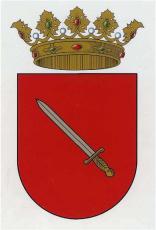 CALENDARIO RECOGIDA DE ENSERES ESPADILLA 2023:24 DE ENERO	8 DE AGOSTO21 DE FEBRERO	29 DE AGOSTO21 DE MARZO	12 DE SEPTIEMBRE18 DE ABRIL	26 DE SEPTIEMBRE16 DE MAYO	17 DE OCTUBRE20 DE JUNIO                           21 DE NOVIEMBRE11 DE JULIO                             26 DE DICIEMBRE25 DE JULIOSE DEPOSITARÁN LA NOCHE ANTERIOR AL LADO DE LOS CONTENEDORES DE PLÁSTICO Y VIDRIO DE LA AVENIDA SAGANTA.NO SE RECOGERÁN:Electrodomésticos ( tv, neveras, lavadoras, ni aparatos electrónicos)Restos de podaVehículos a motor( motocicletas ni restos de coches como parachoques)Bombonas de butano ni camping gas o extintoresResiduos sanitarios ( lavabos, wc, bañeras)Escombros ni restos de obras como ladrillos y azulejosRecipientes contaminados con restos de pintura o cualquier producto peligrosoPilas, bateríasNeumáticosfibrocemento “ uralita” o elementos fabricados con ese materialfibra de vidrio o elementos fabricados con este materialRestos bituminosos ( tela asfáltica)PallletsLas personas que necesiten tirar ELECTRODOMÉSTICOS, deberán comunicarlo previamente al Ayuntamiento.